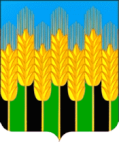 АДМИНИСТРАЦИЯ НОВОДМИТРИЕВСКОГО СЕЛЬСКОГО ПОСЕЛЕНИЯ СЕВЕРСКОГО РАЙОНАПОСТАНОВЛЕНИЕстаница Новодмитриевскаяот 14.11.2022г.                                                                                                  № 143О внесении изменений в постановление администрации Новодмитриевского сельского поселения Северского района «Об утверждении муниципальной программы «Профилактика наркомании и противодействие незаконному обороту наркотических средств,психотропных веществ и их прекурсоров на территории Новодмитриевского сельского поселения Северского района на 2021-2023годы» № 153 от 19.08.2021 года     В целях профилактики наркомании и незаконному обороту наркотических средств, психотропных веществ и их прекурсоров на территории Новодмитриевского сельского поселения Северского района, Федеральным законом от 08.01.1998г №3-ФЗ «О наркотических средствах и психотропных веществах», руководствуясь Указом Президента Российской Федерации от 23.11.2020г. № 733«Об утверждении Стратегии государственной антинаркотической политики Российской Федерации до 2030 года», Уставом Новодмитриевского сельского поселения Северского района, администрация  Новодмитриевского  сельсовета п о с т а н о в л я е т :1.  Внести изменения в постановление администрации Новодмитриевского сельского поселения Северского района «Об утверждении муниципальной программы «Профилактика наркомании и противодействие незаконному обороту наркотических средств, психотропных веществ и их прекурсоров на территории Новодмитриевского сельского поселения Северского района на 2021-2023годы» № 153 от 19.08.2021 года, согласно приложению.2. Общему отделу администрации Новодмитриевского сельского поселения Северского района разместить настоящее постановление на официальном интернет – портале администрации муниципального образования Северский район в разделе «Поселения» подраздел «Новодмитриевское сельское поселение» и обнародовать в местах, отведенных для этих целей.3. Постановление вступает в силу со дня обнародования.Глава Новодмитриевского сельского поселения Северского района					        И.А. ГоловинПРИЛОЖЕНИЕ 1 к постановлению администрацииНоводмитриевского сельского поселениСеверского района № 143   от  14.11.2022 г.СОСТАВкомиссии по противодействию незаконному обороту наркотических средств, психотропных веществ и их прекурсоров:1. Головин И.А.       -  Глава  Новодмитриевского сельского поселения;2. Калинова Е.М.     -  главный врач Новодмитриевской амбулатории (по согласованию);3. Нижник Г.В.         - директор МБОУСОШ№36  (по согласованию);4. ПанченкоА.В.       -   старший участковый  уполномоченный полиции (по согласованию);       5. Сырица А.М.        - специалист по социальной работе;6. Сомова Н.С.          - специалист администрации  сельского поселения;7. Тулинова В.В.       - директор МБУК «Новодмитриевская ЦКС.Приложение № 2 к постановлению администрации Новодмитриевского  сельского поселения Северского района   № 143   от 14.11.2022 гПаспортцелевой программы «Профилактика наркомании и противодействиенезаконному обороту наркотических средств,  психотропных веществ и их прекурсоров на территории Новодмитриевского  сельского поселения Северского района на 2021-2023 годы»:1. Основание для разработки программыНастоящая целевая программа «Профилактика наркомании и противодействие   незаконному обороту наркотических средств,  психотропных веществ и их прекурсоров на территории   Новодмитриевского сельского поселения Северского районана 2021-2023 годы»  разработана на основании   Федерального закона от 06.10.2003 №131-ФЗ «Об общих принципах организации местного самоуправления в Российской Федерации»;, Федерального закона от 08.01.1998г №3-ФЗ «О наркотических средствах и психотропных веществах», Указа Президента Российской Федерации от 23.11.2020 г. №733 «Об утверждении Стратегии государственной антинаркотической политики Российской Федерации до 2030 года», Указа Президента Российской Федерации от 18.10.2007 №1374 "О дополнительных мерах по противодействию незаконному обороту наркотических средств, психотропных веществ и их прекурсоров" регулирует правоотношения, возникающие в сфере профилактики наркомании и токсикомании на территории Новодмитриевского сельского поселения и направлена на предупреждение распространения наркомании и токсикомании, создание организационных гарантий для осуществления системы мер в сфере профилактики наркомании и токсикомании на территории   Новодмитриевского сельского поселения .    Антинаркотическое воспитание и обучение - совокупность профилактических мер, направленных на распространение знаний о причинах заболевания наркоманией и токсикоманией, их проявлениях, осложнениях, негативных медицинских и социальных последствиях, вызванных ими, способах противодействия потреблению наркотических средств, психотропных и токсических веществ, а также на формирование здорового образа жизни.Наркомания - заболевание, обусловленное зависимостью от наркотического средства или психотропного вещества.Токсикомания - хроническая болезнь, возникающая в результате злоупотребления психоактивными веществами, не включенными в официальный список наркотических средств.Профилактика наркомании и токсикомании - совокупность мероприятий политического, экономического, правового, социального, медицинского, педагогического, культурного, физкультурно-спортивного и иного характера, направленных на предупреждение возникновения и распространения наркомании и токсикомании.Социально опасное положение - совокупность факторов и условий, вызывающих неблагоприятное социальное положение семьи или гражданина, внутрисемейные конфликты, противоправное поведение родителей или иных законных представителей несовершеннолетних, неисполнение ими своих обязанностей по воспитанию детей, их обучению и (или) содержанию, жестокое обращение с детьми.Семья, находящаяся в социально опасном положении - семья, имеющая детей, находящихся в социально опасном положении, а также семья, где родители или законные представители несовершеннолетних не исполняют своих обязанностей по их воспитанию, обучению и (или) содержанию и (или) отрицательно влияют на их поведение либо жестоко обращаются с ними.Группа риска - лица, которые вследствие медико-биологических, психологических или социальных причин находятся в ситуации, предрасполагающей к немедицинскому потреблению наркотических средств, психотропных и токсических веществ, формированию наркотической или токсической зависимости.2. Основные задачи и принципы в сфере профилактики наркомании и токсикомании на территорииНоводмитриевского  сельского поселения1. Основными задачами в сфере профилактики наркомании и токсикомании являются:- создание системы комплексной профилактики наркомании и токсикомании на территории  Новодмитриевского сельского поселения ;- формирование в обществе негативного отношения к незаконному потреблению наркотических средств, психотропных и токсических веществ, преступлениям и иным правонарушениям на территории  Новодмитриевского сельского поселения ;- организация комплексных мероприятий по пропаганде здорового образа жизни, в том числе физической культуры и спорта;- создание условий для обеспечения здорового образа жизни, нравственного и патриотического воспитания молодежи в целях профилактики наркомании и токсикомании;- проведение комплексных профилактических мероприятий, направленных на противодействие незаконному обороту наркотических средств;- создание условий для организации досуга детей и молодежи.2. Деятельность по профилактике наркомании и токсикомании основывается на принципах:- соблюдения прав человека и гражданина;- приоритетности мер по выявлению на ранней стадии лиц, незаконно потребляющих наркотические средства, психотропные или токсические вещества;- систематичности в проведении профилактической работы с лицами, незаконно потребляющими наркотические средства, психотропные или токсические вещества;- соблюдения конфиденциальности полученной информации о лицах, незаконно потребляющих наркотические средства, психотропные или токсические вещества, а также больных наркоманией или токсикоманией;- индивидуализации подхода на различных этапах профилактики наркомании и токсикомании к лицам, незаконно потребляющим наркотические средства, психотропные или токсические вещества, а также больным наркоманией или токсикоманией.3. Деятельность администрации  Новодмитриевского сельского поселения в сфере профилактики наркомании и токсикомании1. Администрация  Новодмитриевского сельского поселения,  в целях профилактики наркомании и токсикомании в пределах своей компетенции:-организует комплексные мероприятия по пропаганде здорового образа жизни;- содействует в организации санитарно-просветительской работе по профилактике наркомании и токсикомании;- содействует в обеспечении деятельности муниципальных учреждений социальной сферы, здравоохранения, образования, культуры, физической культуры и спорта;- содействует развитию антинаркотической пропаганды;- проводит мероприятия по выявлению и уничтожению незаконных посевов и очагов дикорастущих наркосодержащих растений.    2. Органы местного самоуправления разрабатывают и реализуют настоящую муниципальную программу по предупреждению наркомании и токсикомании, создают рабочую группу для проведения мероприятий по профилактике правонарушений наркомании и токсикомании на территории  Новодмитриевского сельского поселения Северского района, а также осуществляют иные меры по предупреждению наркомании и токсикомании. Профилактика проводится в отношении лиц, не имеющих опыта потребления наркотических средств, психотропных или токсических веществ, а также допускающих нерегулярное потребление наркотических средств, психотропных и токсических веществ.Первичная профилактика включает:-антинаркотическую пропаганду и пропаганду здорового образа жизни;-выявление на ранней стадии лиц, потребляющих наркотические средства, психотропные или токсические вещества  и проведение с ними профилактической работы;-антинаркотическое воспитание граждан и обучение их навыкам противодействия потреблению наркотических средств, психотропных и токсических веществ;-достоверное и систематическое информирование граждан о текущей ситуации с распространением наркомании и токсикомании, их причинах и негативных медицинских и социальных последствиях;-профилактическую работу с лицами, входящими в группу риска; -профилактическую работу с семьями;-организацию досуга молодежи.4. Финансирование мероприятийпо профилактике наркомании и токсикоманииМероприятия программы по профилактике наркомании и токсикомании предусматривают финансирование из средств местного бюджета 3 тыс. руб.ПРИЛОЖЕНИЕ 1 к постановлению администрацииНоводмитриевского сельского поселениСеверского района № 143   от 14.11.2022 г.Перечень мероприятийцелевой программы «Профилактика наркомании и противодействиенезаконному обороту наркотических средств,психотропных веществ и их прекурсоров на территорииНоводмитриевского сельского поселения Северского района на 2021-2023гг.»                                                                             Приложение № 4                                                                                 к постановлению администрации                                                            Новодмитриевского сельского поселения Северского района                                                            №143   от 14.11.2022 г.ПЛАН МЕРОПРИЯТИЙмуниципальной программы " Профилактика наркомании и противодействие незаконному обороту наркотических средств,психотропных веществ и их прекурсоров на территории  Новодмитриевского сельского поселения Северского района на 2021-2023»Начальник финансового отдела                                               И.В. ХомяковаНаименование ПрограммыЦелевая программа «Профилактика наркомании и противодействие  незаконному обороту наркотических средств, психотропных веществ и их прекурсоров на территории Новодмитриевского   сельского поселения Северского района на2021-2023 годы»Срок действия программы2021 -2023 гг.Основание для принятия программыФедеральный закон от 06.10.2003 №131-ФЗ «Об общих принципах организации местного самоуправления в Российской Федерации»; Федеральный закон от 08.01.1998г №3-ФЗ «О наркотических средствах и психотропных веществах», Указ Президента Российской Федерации от 23.11.2020 г. № 733 «Об утверждении Стратегии государственной антинаркотической политики Российской Федерации до 2030 года», Указа Президента Российской Федерации от 18.10.2007 №1374 "О дополнительных мерах по противодействию незаконному обороту наркотических средств, психотропных веществ и их прекурсоров"Заказчик ПрограммыАдминистрация Новодмитриевского сельского поселения Северского района Основной разработчик программыАдминистрация  Новодмитриевского сельского поселения Северского района Основные исполнители программыАдминистрация  Новодмитриевского сельского поселения Северского района Цель программы- предотвращение незаконного распространения наркотических средств, психотропных и токсических веществ,
а также их прекурсоров (далее - наркотические средства) на территории  Новодмитриевского  сельского поселения; -  сокращение наркомании и токсикомании и связанных с ними
преступлений и правонарушенийОсновные задачи программы     - организация комплексных мероприятий по пропаганде здорового образа жизни, в том числе физической культуры и спорта, направленных на формирование в обществе негативного отношения к наркомании и токсикомании;
- содействие в создании условий для обеспечения здорового образа жизни, нравственного и патриотического воспитания молодежи в целях профилактики наркомании и токсикомании;     
- создание условий для развития физической культуры и спорта, в том числе детско-юношеского, молодежного, массового спорта на территории сельского поселения в целях профилактики наркомании и токсикомании;
- проведение комплексных профилактических мероприятий, направленных на противодействие незаконному обороту наркотических средств на территории  Новодмитриевского сельского поселения;- содействие в организации досуга детей и молодежи на территории Новодмитриевского сельского поселения.Сроки реализации Программы 2021-2023  годыОбъем и источники финансирования мероприятий ПрограммыОжидаемыерезультатыреализациипрограммы- совершенствование и развитие антинаркотической пропаганды;- формирование негативного отношения общества к распространению и незаконному потреблению наркотических средств;- снижение уровня преступности и количества совершаемых преступлений, связанных с наркоманией и незаконным оборотом наркотических средств;- оздоровление обстановки в общественных местах.Осуществление контроляКонтроль выполнения настоящей Программы осуществляет Глава администрации  Новодмитриевского сельского поселения Северского района№ п/пМероприятия по реализации ПрограммыИсточники финансированияСрок исполненияВсегоОбъем финансирования, тыс.руб. Объем финансирования, тыс.руб. Объем финансирования, тыс.руб. Ответственные за выполнение мероприятия Программы№ п/пМероприятия по реализации ПрограммыИсточники финансированияСрок исполненияВсего202120222023Ответственные за выполнение мероприятия Программы1Разработка плана профилактических мер, направленных на предупреждение распространения наркомании и токсикомании на территории  Новодмитриевского сельского поселения Северского районаБюджет    Новодмитриевского сельского поселения20213,00,00,03,0Администрация сельского поселения2Организация  и проведение тематических мероприятий, конкурсов, викторин с целью формирования у граждан негативного отношения к незаконному обороту и потреблению наркотических средствБез финансирования2021-2023Администрация сельского поселения;сельская библиотека (по согласованию)3Проведение мероприятий для детей и молодежи с использованием видеоматериалов по профилактике наркомании и токсикоманииБез финансирования2021-2023МБУК «Новодмитриевская ЦКС»;МБОУ СОШ№36 ((по согласованию)4Организация и проведение мероприятий по вопросам профилактики наркомании и токсикомании (лекции, дискуссии, диспуты, викторины) на базе сельской библиотекиБез финансирования2021-2023Администрация сельского поселения; сельская библиотека (по согласованию);участковый уполномоченный полиции (по согласованию)5Пропаганда и внедрение в сознание несовершеннолетних и молодежи культурного и здорового образа жизни. Организация и проведение мероприятий и массовых акций среди молодежи в рамках сельских антинаркотических марафоновБез финансирования2021-2023Администрация сельского поселения;сельская библиотека (по согласованию);МБУК «Новодмитриевская ЦКС»;МБОУ СОШ№36 (по согласованию)6Организация и проведение комплексных физкультурно-спортивных, культурно-массовых и агитационно-пропагандистских мероприятий, в том числе в каникулярное время (спартакиады, летние и зимние спортивные игры, соревнования)Без финансирования2021-2023Администрация сельского поселения;МБОУ СОШ№36 (по согласованию)МБУК «Новодмитриевская ЦКС»;7Организация и проведение мероприятий по духовно-нравственному и гражданско-патриотическому воспитанию молодежи (формирование духовно-нравственных ценностей, гражданской культуры и военно-патриотического воспитания молодежи, основанных на возрождении традиций российской государственности, оказание помощи ветеранам ВОВ, труда, инвалидам)Без финансирования2021-2023Администрация сельского поселения;МБОУ СОШ№36 (по согласованию)МБУК «Новодмитриевская ЦКС»;итого3,00,00,03,0№п/пНаименование мероприятияПоказатель эффективностиСрок исполненияИсполнителимероприятий№п/пНаименование мероприятияПоказатель эффективностиСрок исполненияИсполнителимероприятийI. Информационно-пропагандистское обеспечение профилактики наркомании в поселенииI. Информационно-пропагандистское обеспечение профилактики наркомании в поселенииI. Информационно-пропагандистское обеспечение профилактики наркомании в поселенииI. Информационно-пропагандистское обеспечение профилактики наркомании в поселенииI. Информационно-пропагандистское обеспечение профилактики наркомании в поселенииI. Информационно-пропагандистское обеспечение профилактики наркомании в поселении1Проведение мониторинга наркоситуации и причин, способствующихпотреблению наркотиковснижение преступлений связанных с незаконным оборотом наркотиков (далее – НОН)снижение преступлений связанных с незаконным оборотом наркотиков (далее – НОН)1 раз в кварталАдминистрация Новодмитриевского сельского поселения Северского района совместно с участковым уполномоченным полиции (по согласованию).2Проведение собраний и сходов граждан по проблемам профилактики наркомании и наркопреступностиповышение правовой грамотности,снижение преступлений связанных с НОНповышение правовой грамотности,снижение преступлений связанных с НОН1 раз в кварталАдминистрация Новодмитриевского сельского поселения Северского района совместно с главным врачом Новодмитриевской амбулаторииII.Профилактика наркопреступностиII.Профилактика наркопреступностиII.Профилактика наркопреступностиII.Профилактика наркопреступностиII.Профилактика наркопреступностиII.Профилактика наркопреступности3Работа по выявлению фактов немедицинского потребления и незаконного оборота наркотиков молодежью в местах массового досуга гражданснижение преступлений связанных с НОНснижение преступлений связанных с НОН1 раз в квартал Антинаркотическая комиссия Новодмитриевского сельского поселения Северского района   совместно с участковым уполномоченным полиции (по согласованию) , МБУК Новодмитриевская ЦКС, МБОУ СОШ№36  Новодмитриевская амбулаторияIII.Мероприятия первичной профилактики наркоманииIII.Мероприятия первичной профилактики наркоманииIII.Мероприятия первичной профилактики наркоманииIII.Мероприятия первичной профилактики наркоманииIII.Мероприятия первичной профилактики наркоманииIII.Мероприятия первичной профилактики наркомании4Проведение конкурса детских рисунков антинаркотической тематики, проведение лекцийповышение правовой грамотности подростковповышение правовой грамотности подростков1 раз в квартал МБУК Новодмитриевская ЦКС, МБОУ СОШ№36  (по согласованию).IV.Межуровневое сотрудничествоIV.Межуровневое сотрудничествоIV.Межуровневое сотрудничествоIV.Межуровневое сотрудничествоIV.Межуровневое сотрудничествоIV.Межуровневое сотрудничество5Систематически анализировать состояние наркомании в поселенииснижение преступлений связанных с НОНснижение преступлений связанных с НОН1 раз в кварталАдминистрация Новодмитриевского сельского поселения Северского района совместно с участковым уполномоченным полиции (по согласованию).6Изучение  и распространениеинформации по предупреждению наркоманииснижение преступлений связанных с НОНснижение преступлений связанных с НОН1 раз в месяцМБУК Новодмитриевская ЦКС, МБОУ СОШ№36  (по согласованию).7Проведение профилактической работы с родителями, ведущими аморальный, антиобщественный образ жизни.снижение преступлений связанных снижение преступлений связанных с НОНснижение преступлений связанных снижение преступлений связанных с НОН1 раз в кварталАнтинаркотическая комиссия,МБУК Новодмитриевская ЦКС, МБОУ СОШ№36  (по согласованию), совместно с участковым уполномоченным полиции (по согласованию).8Организация досуга подростков, вовлечение их в творческие объединения, спортивные секции, художественную самодеятельность.снижение преступлений связанных с НОНснижение преступлений связанных с НОНпостоянно МБУК «Новодмитриевская ЦКС», МБОУ СОШ№36  (по согласованию).9Участие в рейдах в местах отдыха несовершеннолетних с целью предупреждения антиобщественного поведения подростков, в т.ч. употребления наркотических веществснижение преступлений связанных с НОНснижение преступлений связанных с НОН1 раз в месяцАнтинаркотическая комиссия, (по согласованию), совместно с участковым уполномоченным полиции (по согласованию) МБУК «Новодмитриевская ЦКС», МБОУ СОШ№36  (по согласованию).10Проведение совместных мероприятийповышение правовой грамотности подростковповышение правовой грамотности подростков1 раз в кварталАнтинаркотическая комиссия, администрация Новодмитриевского сельского поселения Северского района,МБУК «Новодмитриевская ЦКС», МБОУ СОШ№36  Новодмитриевская амбулатория (по согласованию).